Наличие достаточных данных, указывающих на признаки преступления именуется ___ возбуждения уголовного делаСовокупность признаков уголовного дела, в зависимости от которых расследование данного преступления относится к компетенции того или иного органа предварительного следствия или органа дознания, именуется:Первой стадией уголовного процесса является:Общей для всех мер уголовно-процессуального принуждения является возможность их применения независимо от воли и желания лица, в отношении которого они осуществляютсяПризнак, свидетельствующий о соблюдении всех требований закона, связанных с получением и фиксацией фактических данных, называется:___________является должностным лицом, уполномоченным в пределах компетенции, предусмотренной УПК РФ, осуществлять предварительное следствие по уголовному делуПо общему правилу заключение под стражу допускается только по делам о преступлениях, за которые в качестве наказания предусмотрено лишение свободы на:Пересмотр вступивших в законную силу судебных решений по уголовным делам именуется производством вЛицо может быть задержано по подозрению в совершении преступления, за которое может быть назначено наказание в видеСуд является участником уголовного судопроизводства ……продолжитеМера пересечения в виде домашнего ареста может быть избрана подозреваемому, обвиняемому:_________ уголовного дела – это стадия уголовного судопроизводства, в которой полномочные должностные лица и государственные органы, располагая сведениями о совершенном или готовящемся преступлении, решают вопрос о том, имеются ли основания для того, чтобы начать производство по уголовному делу, и принимают соответствующее решениеПод кассационным производством понимают проверкуВ качестве потерпевшего в уголовном судопроизводстве может выступать:Предварительное следствие является основной формой расследования:При наличии достаточных доказательств, дающих основание для обвинения лица в совершении преступления, следователь о привлечении данного лица в качестве обвиняемого выносит:Верны ли утверждения:А) В случае если срок заключения обвиняемого под стражу истекает, то он может быть продлен.В) Временное отстранение от должности в качестве иной меры процессуального принуждения может применяться только к потерпевшему.Подберите правильный ответСудья, присяжные заседатели, прокурор, следователь и дознаватель оценивают доказательства, руководствуясь не только законом, но и...Заключение под стражу в качестве меры пресечения применяется по решению:Относительно самостоятельные части судопроизводства, отделённые друг от друга итоговыми процессуальными решениями и характеризующиеся непосредственно задачами, кругом участников, порядком процессуальной деятельности и характером уголовно-процессуальных правоотношений, - это _______ уголовного процессаУстановите соответствие: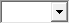 Цель доказыванияПредмет доказывания1установление объективной истины, то есть такое содержание выводов следствия и суда, которое соответствует действительности, правильно отражает имевшие место событии2совокупность фактических обстоятельств, которые необходимо установить для разрешения уголовного дела по существу, обстоятельства, подлежащие доказыванию по уголовному делуПеречислите меры пресечения, которые избираются только судом (несколько вариантов ответа): Кем избирается мера пресечения - домашний арест?На какой срок первоначально избирается мера пресечения - домашний арест?Выберите запреты, которые могут быть установлены в отношении подозреваемого, обвиняемого при избрании ему меры пресечения в виде домашнего ареста (несколько вариантов ответа):ЗАДАЧИ:Задача № 1Заместитель районного прокурора Бутузов, выйдя в отставку, приобрел статус адвоката и начал заниматься адвокатской деятельностью. Он был приглашен в качестве защитника родственниками подсудимого Лихневича. По данному уголовному делу Бутузов, будучи заместителем районного прокурора, осуществлял надзор за его производством,  утверждение обвинительного заключения осуществлял непосредственно районный прокурор. В судебном заседании потерпевшим был заявлен отвод Бутузову на основании того, что он уже участвовал в деле в качестве прокурора.Подлежит ли отвод удовлетворению? Какие основания отвода защитника вы знаете?Задача № 2:По делу о совершении разбойного нападения следователь получил ряд сведений, подтверждающих совершение данного преступления ранее судимым за аналогичное преступление Евсюковым. Однако эти сведения не нашли отражения в уголовном деле в качестве доказательств. Следователь вынес постановление о привлечении Евсюкова в качестве обвиняемого.Правомерно ли вынесено данное постановление? Кто является обвиняемым в уголовном процессе?Задача № 3:Постановлением судьи производство по уголовному делу в отношении Волкова прекращено за истечением сроков давности привлечения к уголовного преследования, т. е. на основании п. З ч. 1 ст. 24 УПК РФ. Волков обвиняется в совершении преступления, предусмотренного ч. 1 ст. 298 УК РФ. Из материалов уголовного дела усматривается, что Волков категорически возражает против прекращения уголовного дела по основанию истечения сроков давности.Оцените правильность принятого постановления судьи о прекращении уголовного преследования в отношении Волкова.(Решения со ссылкой на нормы УПК РФ)До 15.12.2020 г.